LICEO MAXIMILINAO SALAS MARCHAT                                                          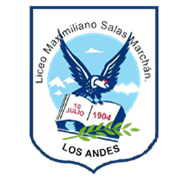 DEPARTAMENTO DE EDUCACION FISICA GUIA N° 02CURSO: 1ROS MEDIOSUNIDAD 1 OA: Diseñar y aplicar un plan de entrenamiento personal para alcanzar una condición física saludable.Actividad 1: crear una rutina de ejercicios que desarrollen la resistencia cardio vascular, basándose en la definición que se encuentra en esta guía. Para ello se sugiere elegir los ejercicios que a Ud. le parezcan fáciles de hacer y sean de su interés, debe mencionar un mínimo de 6 ejercicios y las indicaciones de estos para poder realizarlos correctamente evitando lesionarse.resistencia cardio vascular: es la capacidad que tiene la sangre para llevar oxígeno a las células, aumentando la eficiencia del corazón y los vasos sanguíneos para bombear y transportar el suficiente número de sangre a cada parte del cuerpo en especial a los músculos más activos durante el ejercicio.                                                                                          Ejercicios cardio vasculares: ejercitaciones en las que se pone en movimiento los músculos mayores del cuerpo durante un periodo prolongado.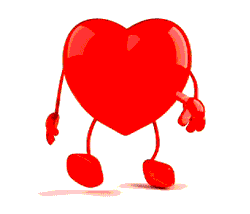 Creando Mi Rutina CardioAutoevaluación.Marca con una X, tu apreciación en cuanto al desarrollo de tu Guia.#NOSALGASDECASA,CUIDATEEJEMPLO TROTARFIGURA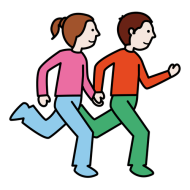 INDICACIONES PARA PODER REALIZARLO CORRECTAMENTE, EVITANDO LESIONARSEOBSERVACIONESEjercicio 1Ejercicio 2Ejercicio 3Ejercicio 4Ejercicio 5Ejercicio 6INDICADORESMUY DE ACUERDODE ACUERDOEN DESACUERDOMUY EN DESACUERDOMe he comprometido con el trabajoMi actitud, hacia las actividades propuestas en la guía ha sido buenaMe he esforzado por superar mis dificultadesHe sido exigente conmigo mismoMe siento satisfecho con el trabajo realizado